Thanet Schools Coola-to-Hoola FestivalDate – Thursday 7th March 2024, 3.45-4.45pm
Venue – Priory Infant School, Ramsgate
Open to – Year 1/2 girls and boys
Entries – no earlier than 7.30am on Friday 2nd February. Closing date for entries is midnight on Friday 9th February
Email entries to – sholmes@priory.kent.sch.uk Schools are invited to sign up for this event.  The festival can accommodate up to 6 teams which will be allocated on a first come first served basis.EVENT GUIDANCETeams should be made up of 6 children. Any combination of girls/boys.Teams will attempt a series of challenges:-1 minute per team member - how many classics spins can they do?Bean bag collect- collect bean bags from base, onl;y stepping in the hula hoopsRoll Along - how far can each team member roll their hoop? Hula Hoop Pass - pass the hoop along the line without letting go of each other’s hands.Hula flip to cone, collect and run back.http://theinspiredtreehouse.com/10-creative-hula-hoop-games-and-activities-for-kids/ The above link is one good website for hula hoops games / activities.Thanet Passport – Festival Entry Form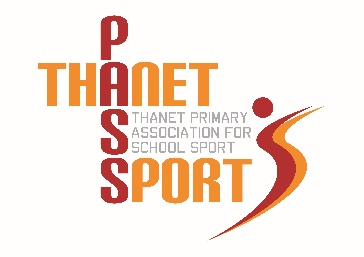 Sport: Hula Hooping (Festival)Venue: Priory Infant School, RamsgateDate & Time: Thursday 7th March 2024, 3.45-4.45pmEntry Requirements: 6 Year 1/2 children per team. Any combination of girls/boysSpectators allowed: NoRefreshments available: NoSchool Information: *There is a maximum of 6 teams for this event. Places will be allocated on a first come first served basis. Email entries to – sholmes@priory.kent.sch.ukno earlier than 7.30am on Friday 2nd February. Closing date for entries is midnight on Friday 9th February 2024.School:Team Manager (teacher/coach in charge on the day):Email address:Mobile Phone: 